           Администрация 						сельского поселения  Васильевка 		           муниципального района Безенчукский		          Самарской области					 Центральная ул., 50, с. Васильевка, 446235				 тел.:(846) 49-3-86                 факс: 49-3-16e-mail: adm.vasiljewka@yandex.ru						     ОКПО 79170685, ОГРН 1056362024806ИНН 6362012495, КПП 636201001Об утверждении плана мероприятий по профилактике наркомании среди несовершеннолетних на территории  сельского поселения Васильевка  муниципального района Безенчукский Самарской области на 2020 год.В целях профилактики наркомании и токсикомании на территории сельского поселения Васильевка, в соответствии с Федеральными законами от 06 октября 2003 г. № 131-ФЗ «Об общих принципах организации местного самоуправления в Российской Федерации», №3-ФЗ от 08.01.2008 г. «О наркотических средствах и психотропных веществах», Указом Президента Российской Федерации  от 09.06.2010 г. № 690 «Об утверждении Стратегии государственной антинаркотической политики Российской Федерации до 2020 года, руководствуясь Уставом сельского поселения Васильевка муниципального района Безенчукский Самарской области: Утвердить план мероприятий по профилактике наркомании среди несовершеннолетних на территории  сельского поселения Васильевка  муниципального района Безенчукский Самарской области на 2020 год согласно приложению.2. Опубликовать настоящее постановление в  газете «Вестник сельского поселения Васильевка» и разместить на сайте Администрации сельского поселения Васильевка сельского поселения Васильевка муниципального района Безенчукский в сети Интернет.3. Контроль за выполнением настоящего Постановления оставляю за собой. 

Глава сельского поселения Васильевкамуниципального района Безенчукский		 Самарской области								Т.А.БанноваПриложение  №1
к Постановлению  Администрации
сельского поселения  Васильевка  
от 16.01.2020 г. №08 
План мероприятий по профилактике наркомании среди несовершеннолетних на территории  сельского поселения Васильевка  муниципального района Безенчукский Самарской области на 2020 годПлан мероприятий ГБОУ ООШ с. Васильевка по профилактике наркомании и незаконного оборота наркотиков  на 2018-2019 г.г.Директор школы:                             /Голованова Л.Н./                  с.Васильевка        ПОСТАНОВЛЕНИЕ       от  16.01.2020 г.              №08№
п/пМероприятияОтветственные исполнителиСроквыполненияСроквыполненияСроквыполнения1.Организационные мероприятия по профилактики наркомании Организационные мероприятия по профилактики наркомании Организационные мероприятия по профилактики наркомании Организационные мероприятия по профилактики наркомании Организационные мероприятия по профилактики наркомании 1.1Участие в  заседаниях антинаркотической комиссии муниципального района БезенчукскийГлава сельского поселенияГлава сельского поселенияГлава сельского поселенияПостоянно в течении года1.2Осуществление взаимодействия с правоохранительными органами при проведении мероприятий по профилактике наркомании среди несовершеннолетних.Глава сельского поселенияПредставители О МВД Безенчукского  района (по согласованию)Глава сельского поселенияПредставители О МВД Безенчукского  района (по согласованию)Глава сельского поселенияПредставители О МВД Безенчукского  района (по согласованию)Постоянно в течении года1.3Взаимодействие  с образовательными учреждениями  по вопросам профилактики наркомании среди несовершеннолетних (совместное посещение проблемных семей) и проведение с ними бесед по антинаркотической направленности.Глава сельского поселенияДиректор ГБОУ ООШ с. Васильевка (по согласованию)Глава сельского поселенияДиректор ГБОУ ООШ с. Васильевка (по согласованию)Глава сельского поселенияДиректор ГБОУ ООШ с. Васильевка (по согласованию) В течении года1.4Осуществление рейдов по выявлению посевов дикорастущих наркотических растений на территории поселения.Глава сельского поселенияЧлены комиссии (по согласованию)Глава сельского поселенияЧлены комиссии (по согласованию)Глава сельского поселенияЧлены комиссии (по согласованию)Июнь - сентябрь2 Проведение  мероприятий антинаркотической направленности  Проведение  мероприятий антинаркотической направленности  Проведение  мероприятий антинаркотической направленности  Проведение  мероприятий антинаркотической направленности  Проведение  мероприятий антинаркотической направленности 2.1Проведение в СДК с. Васильевка мероприятий по пропаганде здорового образа жизни и профилактике наркомании среди несовершеннолетних.Оформление книжной выставки в библиотеке СДК с. Васильевка Заведующий СДКс.ВасильевкаЗаведующая библиотекой СДК с. ВасильевкаЗаведующий СДКс.ВасильевкаЗаведующая библиотекой СДК с. ВасильевкаПостоянно в течении года Постоянно в течении года 2.2Организация дежурства ответственных лиц администрации, работников учреждений культуры во время  проведения культурно-массовых мероприятий.Глава сельского поселенияЗаведующий СДКЗаведующая библиотекой СДК с. ВасильевкаГлава сельского поселенияЗаведующий СДКЗаведующая библиотекой СДК с. Васильевкав период проведения мероприятийв период проведения мероприятий2.3.Проводить вечерние  рейды по местам концентрации подростков, выявлять безнадзорных и несовершеннолетних правонарушителей; Проведение специализированных рейдов по местам массового отдыха молодёжи.Глава сельского поселенияДиректор ГБОУ ООШ с. Васильевка (по согласованию)Участковый  уполномоченный полиции (по согласованию)Глава сельского поселенияДиректор ГБОУ ООШ с. Васильевка (по согласованию)Участковый  уполномоченный полиции (по согласованию)Июнь - октябрьИюнь - октябрь2.4.Проведение в ГБОУ ООШ с. Васильевка мероприятий  в соответствии с Планом по профилактике наркомании и незаконного оборота наркотиков  на 2018-2019 г.г (прилагается)Директор ГБОУ ООШ с. ВасильевкаДиректор ГБОУ ООШ с. ВасильевкаПостоянно в течении годаПостоянно в течении года2.5.Размещение информации по пропаганде здорового образа жизни, профилактике наркомании среди несовершеннолетних- на официальном сайте поселения,- в газете «Вестник сельского поселения Васильевка»,- на информационных стендах Администрации сельского поселенияВасильевка, СДК с.Васильевка и библиотекиСпециалист 1 категорииЗаведующий СДКс.Васильевка (по согласованию);Зав. библиотекой СДК с.Васильевка Специалист 1 категорииЗаведующий СДКс.Васильевка (по согласованию);Зав. библиотекой СДК с.Васильевка Постоянно в течении годаПостоянно в течении года3.Обеспечение активного участия институтов гражданского общества по реализации мероприятий по профилактике наркомании среди несовершеннолетнихОбеспечение активного участия институтов гражданского общества по реализации мероприятий по профилактике наркомании среди несовершеннолетнихОбеспечение активного участия институтов гражданского общества по реализации мероприятий по профилактике наркомании среди несовершеннолетнихОбеспечение активного участия институтов гражданского общества по реализации мероприятий по профилактике наркомании среди несовершеннолетнихОбеспечение активного участия институтов гражданского общества по реализации мероприятий по профилактике наркомании среди несовершеннолетних3.1.Рассмотрение в соответствии с действующим законодательством обращений и информации граждан и организаций, связанных с распространением и употреблением наркотических средств среди несовершеннолетних.Глава сельского поселенияДиректор ГБОУ ООШ с. Васильевка (по согласованию)Участковый  уполномоченный полиции (по согласованию)Глава сельского поселенияДиректор ГБОУ ООШ с. Васильевка (по согласованию)Участковый  уполномоченный полиции (по согласованию)Глава сельского поселенияДиректор ГБОУ ООШ с. Васильевка (по согласованию)Участковый  уполномоченный полиции (по согласованию)Постоянно в течении года3.2Привлечение ветеранской организации, депутатов собрания представителей к профилактическим антинаркотическим акциям «Сообщи, где торгуют смертью».Руководитель совета ветеранов. (по согласованию);Председатель собрания представителей (по согласованию)Руководитель совета ветеранов. (по согласованию);Председатель собрания представителей (по согласованию)Руководитель совета ветеранов. (по согласованию);Председатель собрания представителей (по согласованию) В течении года4.Мониторинг ситуации по профилактике наркомании Мониторинг ситуации по профилактике наркомании Мониторинг ситуации по профилактике наркомании Мониторинг ситуации по профилактике наркомании Мониторинг ситуации по профилактике наркомании 4.1.Отчет о выполнении плана мероприятий по профилактике наркомании  среди несовершеннолетних на территории  сельского поселения Васильевка  муниципального района Безенчукский Самарской области  за 2019 годСпециалист 1 категорииСпециалист 1 категорииСпециалист 1 категорииВ конце года№мероприятиекласссрокответственный1Беседа «О вреде наркотических и психотропных веществ»2-9сентябрькл. руководители2ОРС, кл. родительские собрания «Профилактика ЗОЖ в семье и школе»1-95.09.кл. руководители3дискуссия «Досуг и его формы»6-8  кл.ноябрьБыкова Н.Е.4 Беседа «Противная сигарета»1-4декабрьНоговицына Л.М.Мишина Г.П.Иноземцева Т.А.5Психологический тренинг «Как сказать нет»5-7декабрьТиханова И.П..6Родительское собрание «Профилактика аддективного поведения подростков «8декабрьЮдина Л.В.7Разговор за круглым столом «Здоровье как богатство»»5-9декабрьУханова О.М.8диагностика «Уровень здоровьесбережения» (с обсуждением ее результатов на м/о кл. руководителей)1-9январьБыкова Н.Е.9беседа «Как правильно себя контролировать»5-7февральБыкова Н.Е.10кл. час «Инфекционные заболевания и наш иммунитет»8-9мартЮдина Л.В.11кл.час «Воздействие наркотиков на организм человека»1-4мартНоговицына Л.М.Мишина Г.П.Иноземцева Т.А.12практикум с элементами тренинга «Умей сказать «нет!»1-9апрелькл. руководители13общешкольное родительское собрание «Итоги работы за год по профилактике ЗОЖ»1-9майБыкова Н.Е.14Работа объединения «Наркопост»1-9согласно плануБыкова Н.Е15Реализация комплексной программы» Здоровье»1-9согласно плануБыкова Н.Е.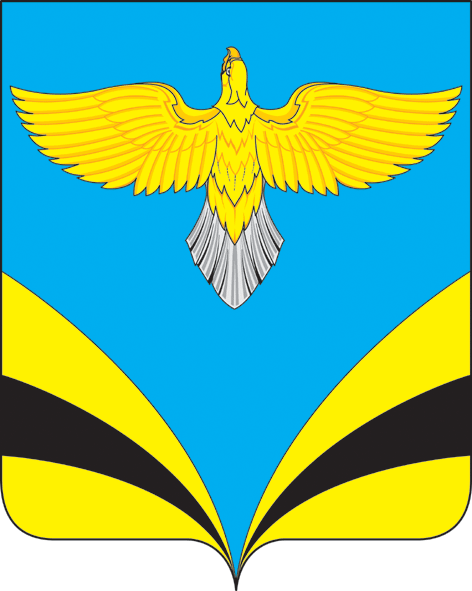 